Тема недели «Весна».Рекомендации родителям1. Объяснить детям,  почему и по каким признакам мы можем понять, что наступила весна.https://www.youtube.com/watch?time_continue=21&v=Czqlyjxmkx8&feature=emb_logo 2. Материал для рассказа «На нашу улицу пришла весна».На улице растаял снег, потекли ручьи. Появились первые перелетные птицы – грачи, скворцы. Стали звонче петь птицы. Вся природа просыпается – на деревьях и кустарниках появились почки. Зацвели первые цветы – подснежники, мать – и – мачеха. Ярче светит солнышко. Солнце не только светит, как зимой, но уже и греет. День стал длиннее, а ночь короче. Поговорить с ребенком о том, какое время года наступило. Обратить внимание на изменения, происходящие в живой и неживой природе весной; понаблюдать за тем, как изменилась погода: стало теплее или холоднее, день стал длиннее или короче. Вспомнить о том, как ведут себя лесные звери и птицы весной, какие изменения происходят с деревьями и кустарниками, растениями, в одежде людей; рассказать ребенку о весенних полевых работах. Назвать весенние месяцы.https://www.youtube.com/watch?v=ZbaioGX8nYA&feature=emb_logo 3. Чтение художественной литературы:Я. Аким «Апрель»В. Сухомлинский «Стыдно перед соловушкой»Г. Скребицкий «Проснулись ящерица и звери»4. Рассмотреть картинки и иллюстрации к книге И. Соколов – Микитов «Звуки земли»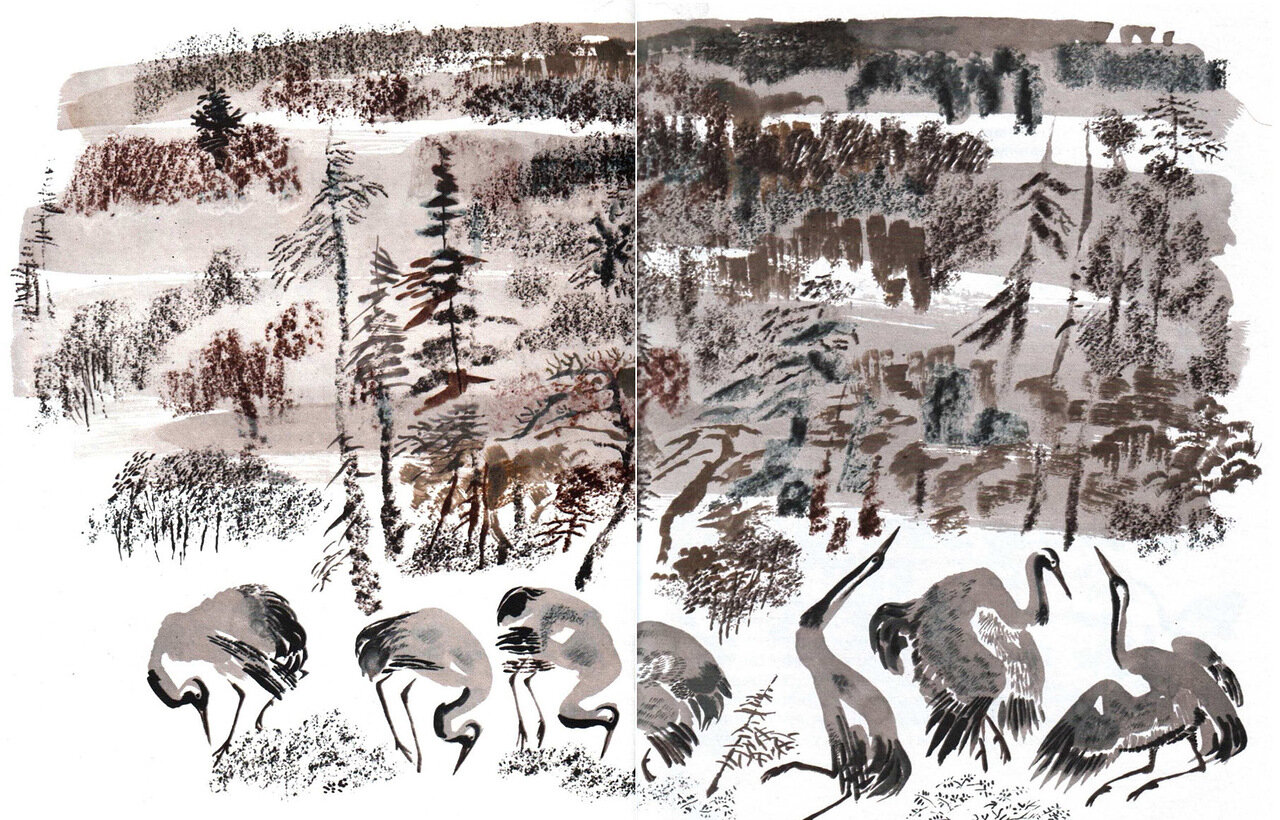 5. Словарная работа. Объяснить ребенку слова:первоцвет – цветы, которые распускаются, когда ещё снег не растаялнабухание почек - …ледоход - …Подбери однокоренные слова к словам:весна – весенний, веснушкисолнце - …ветер - …6. Предложить детям решить задачу:На ветке сидело 5 птичек, к ним прилетели еще 6 птичек. Сколько птичек стало на ветке?Предложить детям самим составить задачу про цветы (на сложение или вычитание).7. Упражнять на употребление множественного числа существительных в родительном падеже .«Один – много»одна птица – много птицодин цветок - …один муравей - …одна сосулька - …один ручей - …8. Составить предложение из слов:В, расцвел, подснежник, лес.Ручей, по, дорога, бежит.Птицы, юг, прилетели, с.На, почки, дерево, набухли.9. Игра «Что лишнее?»Грач, чайка, снегирь, соловей.Снеговик, ручей, подснежник, грач.Мороз, град, дождь, гроза.Март, май, январь, апрель.Подснежник, роза, одуванчик, мать-и-мачеха.Резиновые сапоги, валенки, кроссовки, ботинки.Мяч, шайба, скакалка, обруч.10. Загадки о весне.1) Из под снега расцветает,    Раньше всех весну встречает (подснежник)2) Висит за окошком кулёк ледяной    Он полон капели и пахнет весной (сосулька)3) Свисает с крыши длинный гвоздь,    Холодный, крепкий словно кость (сосулька)4) Прилетает к нам с теплом, путь проделав длинный,    Лепит домик под окном из травы и глины (ласточка)5) Весной прилетает птица, поле вспашут –    Там любит кормиться (грач)6) Я выступаю перед вами, как молодой весны гонец,    Я рад увидеться с друзьями,    Ну а зовут меня … (скворец)7) Мишка вылез из берлоги,    Грязь и лужи на дороге.    В небе жаворонка трель –    В гости к нам пришёл … (апрель)8) Зазвенели ручьи, прилетели грачи,    В улей пчела первый мёд принесла,    Кто скажет, кто знает, когда это бывает? (весна)11. Подбери признаки.Весна – какая  (теплая, цветущая, солнечная)Подснежник -… ; небо - … ; речей - … ; грач - … ; солнце - …; деревья - … ; трава - … .12. Выучить стихи.В. Лунин «Весна»Пробудившись ото сна,Кистью мягкою весна.На ветвях рисует почки,На полях – грачей цепочки,Над ожившею листвой –Первый росчерк грозовой,А в тени прозрачной сада –Куст сирени у ограды.Г. Ладонщиков «Возвращаются певцы».От полуденных лучей,Побежал с горы ручей,И подснежник маленькийВырос на проталинке.Возвращаются скворцы –Работяги и певцы,Воробьи у лужицыШумной стайкой кружатся.И малиновка и дроздЗанялись устройством гнёзд:Носят, носят в домикиПтицы по соломинке.13. Подберите противоположные слова (антонимы):длинный – короткий,тёплый - …высокий - …ясный - …14.Рисование на тему «Цветущая весна»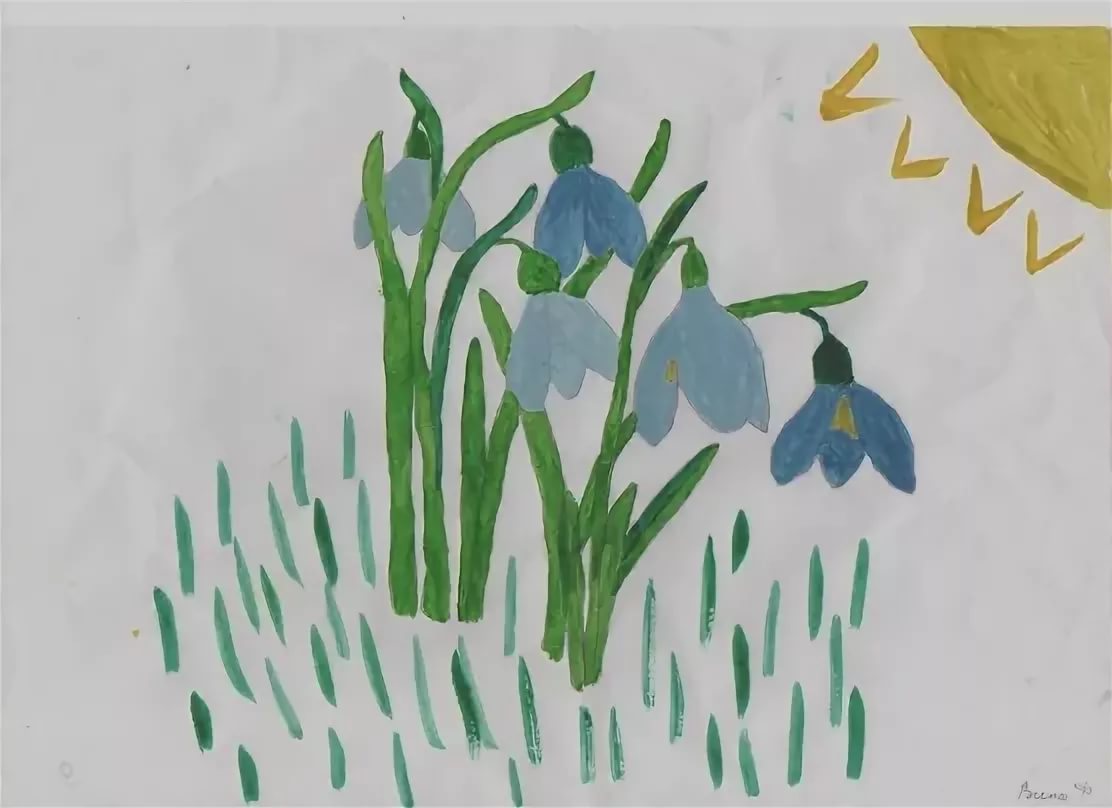 16.Лепка «Цветущая ветка вишни»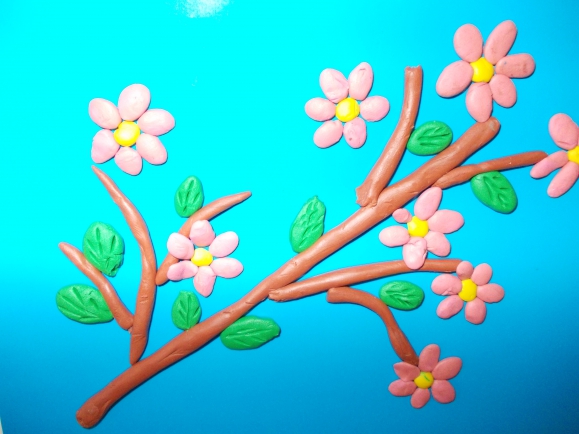 17.Аппликация «Весенний ковёр»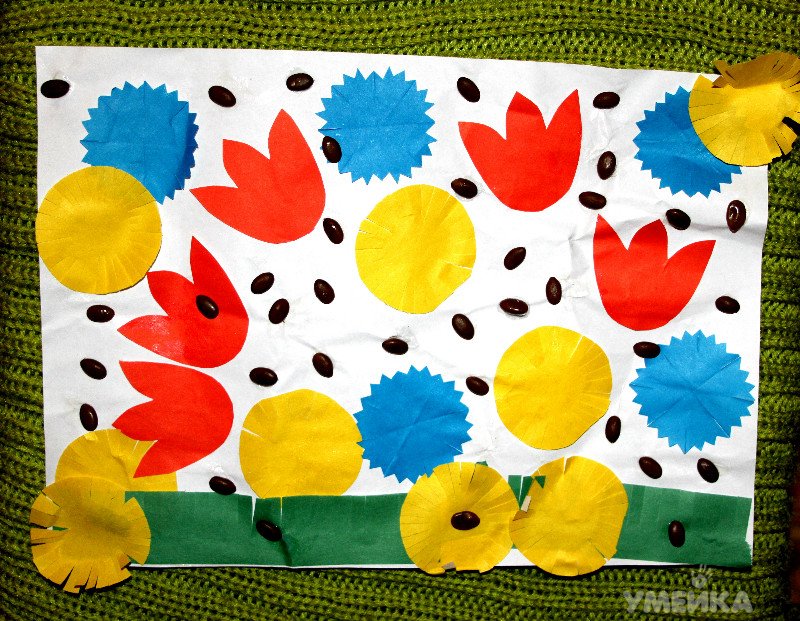 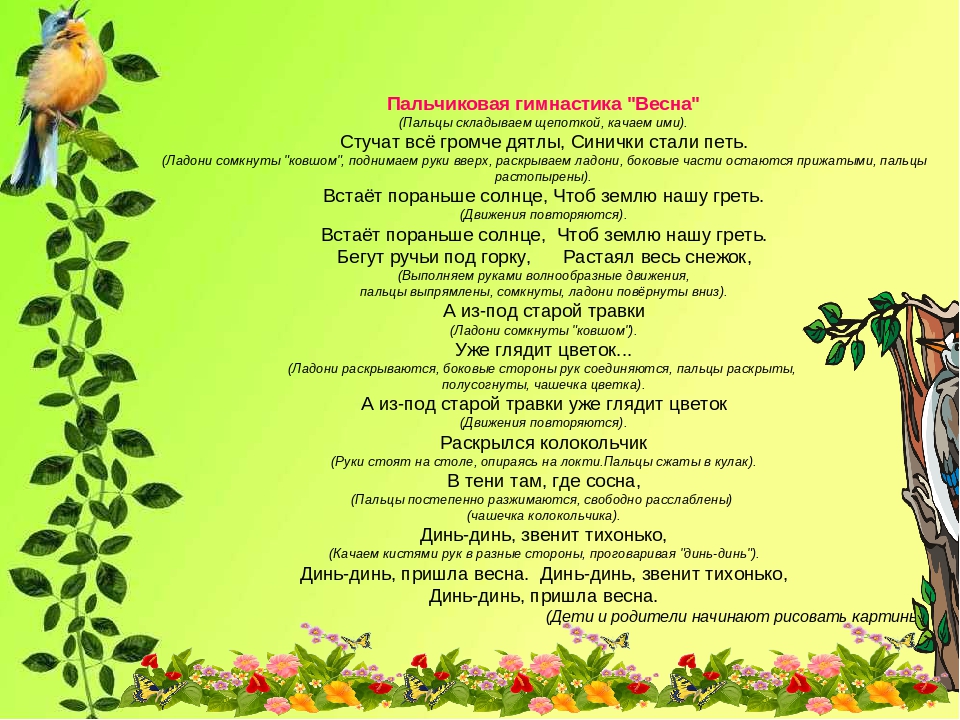 Во время домашних занятий предложите ребенку выучить пальчиковую гимнастику. Вы можете использовать ее в качестве физкультурной паузы во время занятий рисованием, лепкой, конструированием. Кроме того она поможет ребенку запомнить приметы весны.